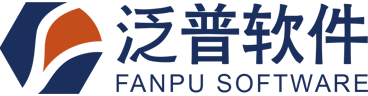                                 地址：成都市成华区建设南路160号                                 重庆市江北区红旗河沟华创商务大厦18楼                                联系各地分公司   电话：400-8352-114                          网站：www.fanpusoft.com一、功能模块系统报价                                       地址：成都市成华区建设南路160号                                        重庆市江北区红旗河沟华创商务大厦18楼                                       联系各地分公司   电话：400-8352-114                               网站：www.fanpusoft.com功能模块功能明细标配  个人流程发起、待办流程、我的申请、待办任务、我的日程、我的去向、我的借款、我的证件、我的资产我的考勤：考勤统计、考勤记录、我的定位我的邮件：我的邮件、我的邮箱我的报销：个人报销明细、报销汇总、领导批阅计划任务管理：月报、周报、日报行政管理新闻通知：通知公告、会议纪要、图片新闻、行业新闻知识管理：产品知识、技术知识、质量知识、营销知识、管理知识、培训资料企业文化：优秀员工、员工情怀、规章制度、大事记会议管理：我的会议、会议一览、新增会议、会议管理、会议室、会议室预定、会议审批员工去向：员工去向、去向管理通讯录：内部通讯录、公共通讯录、通讯录管理互动论坛BBS论坛、我的发帖、信息审核、版块管理投票调查投票调查、投票管理、匿名投票、投标统计日程管理按日、周、月日程安排计统计、监控下属日程安排；计划任务管理、日程安排短信管理短消息发送移动流程配置流程设置：流程设置、表单定义、常用意见、监控权限、印章管理、流程类型流程配置管理表格定义：支持企业管理表格自定义、增加、修改流程配置业务流程定义：支持流程流转审批顺序调整、自定义流程配置统计报表：流程审批统计报表、报表管理、报表类型审批管理人事行政流程类：请假申请单、加班申请单、出差申请单、考勤异常申请单、奖惩申请、印章使用申请、车辆使用申请、工作联系单审批管理人力资源流程类：人员需求申请、人员录用审批表、新员工培训计划单、员工外部培训申请单、部门年度培训计划表、续签劳动合同申请表、人事调动审批单、转正申请单、离职申请单审批管理财务流程类：请款申请单、借款申请单、还款申请单、报销申请单、差旅费申请单、预算申请单审批管理销售流程类：销售合同申请单、销售开票申请单、收款确认单、发货通知单、收款计划单审批管理采购流程类：采购合同申请单、售票但、付款申请单、收货单、退货单、付款计划审批管理公文流程类：发文单、收文单审批管理项目流程类：项目立项单、项目日志审批管理办公用品流程类：物品申购单、物品入库单、物品出库单、库存盘点处理单审批管理固定资产流程类：固定资产申购单、固定资产领用单、固定资产保修单、固定资产报废单审批管理证照流程类：借证申请单、证照索取单、证照归还单、证照信息登记表公文管理公文管理：待收公文、已收公文、待办公文、已办公文、发起公文、公文查询、公文监控、公文模板、公文编号 3000文档中心文档资料目录管理、上传文件、权限管理、资料保存、资料上传、资料下载、资料打印、资料归档；知识管理：产品知识、技术知识、质量知识、营销知识、管理知识、培训资料财务管理报销管理、借款管理、付款管理、收款管理及统计查询管理费用预算费用科目、费用预算、月度预算、季度预算、年度预算、费用报销管控 3000合同管理合同审批、合同报表、合同存档、合同查询报表管理请假统计表、报销统计表、借款统计表、请款统计表、收款统计表等日报、周报、月报日报、周报、月报管理；报告管理：我的报告、报告查询、待阅报告、报告类型、报告权限计划任务任务安排、任务执行、待办任务、已办任务、知会任务、任务监控、监控权限、到期任务、下属执行情况办公用品物品管理：出入库、库存报表、库存盘点、物品管理、物品类型、仓库管理车辆管理车辆管理：车辆预定、我的申请、使用管理、车辆信息、车辆保养、车辆事故、车辆年检、车辆加油、车辆投保、车辆违章、到期车辆、基础信息图书管理图书查询、借阅查询、图书管理、基础信息采购管理采购合同、付款计划、付款记录、收票管理、供应商结余管理人事档案组织机构：组织管理、菜单角色、职位管理、部门职位、架构一览人事管理人事档案、合同管理、转正管理、离职管理、人事调动、奖惩管理、员工关怀、证件管理绩效管理我的绩效、绩效查询、考核评分、考核任务、考核模板、考核类别、提取项4500考勤管理考勤统计、考勤记录、考勤定位、集中考勤、请假管理、加班结余、年假管理、循坏排班、排班类型、假期类型、年假公式4500薪资社保薪资发放、薪资查询统计3000培训管理培训计划、培训审批、培训记录、内部培训、外部培训管理、培训资源、采课记录报告管理报告管理：我的报告、报告查询、待阅报告、报告类型任务管理：发起任务、待办任务、已办任务、知会任务、任务监控、监控权限、到期任务日程安排：工作日程、部门日程报告权限项目管理合同管理：合同信息项目管理：我的项目、项目信息、项目一览、项目任务、监控权限、关联流程、类型管理、基础信息财务管理：收款计划、付款计划、收款单、付款单、开票单、收票单营销管理客户信息、联系人、销售机会、联系记录、合同信息、收款计划、收款信息、发票信息、销售目标、权限管理、基础信息客户信息、联系人、销售机会、联系记录、合同信息、收款计划、收款信息、发票信息、销售目标、权限管理、基础信息资产管理物品管理：出入库、库存报表、库存盘点、物品管理、物品类型、仓库管理资产管理：资产查询、资产管理、资产类别车辆管理：车辆预定、我的申请、使用管理、车辆信息、车辆保养、车辆事故、车辆年检、车辆加油、车辆投保、车辆违章、到期车辆、基础信息图书管理：图书查询、借阅查询、图书管理、基础信息系统管理组织架构、职位管理、菜单角色、菜单设置、首页管理、工作设置、令牌管理、IP控制、参数设置、预警设置、日志查询即时通信组织架构同步、部门人员同步、消息发送、消息接收、流程提醒门户管理门户定义、制度推送、资料推送手机APP通知、流程、通讯录、邮件、会议、文档、客户、日志、签到、提醒30人以下企业名称名称价格30人以下企业协同OA办公系统协同OA办公系统13800元30人以下企业手机OA手机OA3000元30人以下企业合计16800元16800元16800元50人以下企业名称名称价格50人以下企业协同OA办公系统协同OA办公系统15800元50人以下企业手机OA手机OA4000元50人以下企业合计19800元19800元19800元100人以下企业名称名称价格100人以下企业协同OA办公系统协同OA办公系统21800元100人以下企业手机OA手机OA5000元100人以下企业合计26800元26800元26800元100人以上企业名称名称价格100人以上企业协同OA办公系统协同OA办公系统23800元100人以上企业手机OA手机OA6000元100人以上企业合计29800元29800元29800元说明：售后服务第一年是免费的，一年以后按照250元/月收取;此项费用是可选项，用户自行选择，售后服务按优先级排列，首先处理交纳维护费的客户售后服务，其次处理未交维护费的客户以上价格为不含税价格，税点3%